For Immediate Release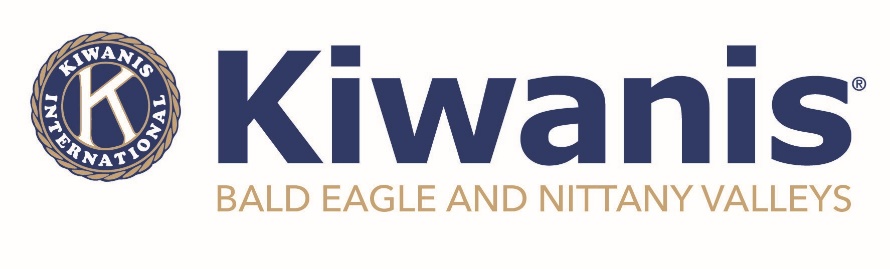 October 23, 2023BENV Kiwanis Inducts New MembersClinton County – The Kiwanis Club of Bald Eagle and Nittany Valleys treated the kids at Busy Bees daycare today in Blanchard. The club, with the assistance of Lock Haven Catholic School student and niece of member Penny Meyers, Claire Stein, provided a Halloween treat bag, jack-o-lantern inspired clementine fruit. Stein, as part of her sixth grade required community service, created the jack-o-lanterns and then assisted in the delivery and read to students while Meyers restocked the BENV-sponsored Little Free Library at the daycare.   Chartered in 2012, the Kiwanis Club of Bald Eagle and Nittany Valleys is dedicated to making the world a better place by providing opportunities for children, youth, and their families. If you are interested in more information on how you can be part of the organization, please contact us today by visiting www.kiwanisofbenv.org. ###